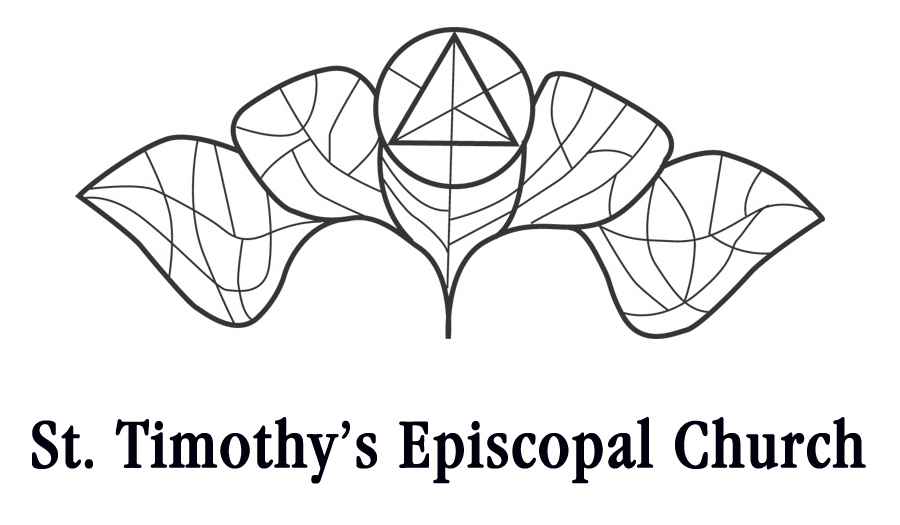 Membership Transfer RequestPersonal InformationPlease transfer our membership to St. Timothy’s from:Please indicate to the best of your knowledge the names as they appear in the Register of your former church, along with dates of birth and baptism/confirmation:FullPlease drop this form off in the office or email to nikki.omalley@gmail.com. We will contact you when we receive a response from your previous church. If you have any additional comments or questions, please let us know here:      Name: Address: Phone: Email: Church Name: Address (if known): City, ST Zip: Date last attendedMember there since:  Name  Date of Birth Baptism/Confirmation Date